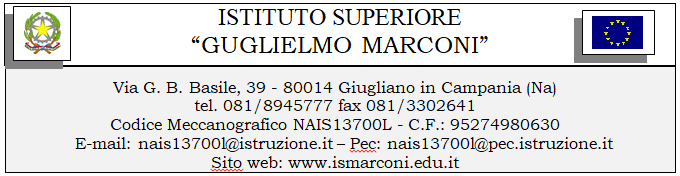                                                                                                        Al Dirigente ScoalsticoOGGETTO: Domanda  CANDIDATURA PER AFFIDAMENTO INCARICO FUNZIONE STRUMENTALE A.S. 2023-24Il Sottoscrittto/ La Sottoscritta ……………………..nato/a…………………………………a………………………………………………..PRESENTALa propria candidatura per la/e seguenti aree:BARRARE con una XSi riporta la tabella della valutazione titoli/esperienze lavorative.I                                                             F.to Il Dirigente Scolastico                                          Prof.ssa Giuseppina NUGNES                                                                                                                                  (firma autografa omessa ai sensi dell’art. 3 comma 2 D.Lgvo 39/93)                                                                      AREA DI INTERVENTOAREA 1: GESTIONE PIANO TRIENNALE OFFERTA FORMATIVAAREA 2: Coordinamento RAV e PdM- Autovalutazioned’Istituto -QualitàAREA 3: SOSTEGNO AL LAVORO DEI DOCENTI. FORMAZIONE IN SERVIZIO PERSONALE DOCENTEAREA 4: LOTTA E PREVENZIONE ALLA DISPERSIONE SCOLASTICAAREA 5: PCTO/ RAPPORTI ENTI ESTERNICommissione che lavora per indirizzo professionaleAREA 6: MANIFESTAZIONI INTERNE ED ESTERNE AL TERRITORIOAREA 7: DISAGIO E DISABILITA’ /INCLUSIONE E BENESSERE A SCUOLAAREA 8: Visite guidate/Viaggi d’Istruzione/ERASMUS/ coordinamento ProgettiAREA 9: CONTINUITA ‘ e ORIENTAMENTOTITOLIPUNTIDocenti di ruolo in servizio nell’Istituto da almeno due  anniACCESSO Laurea4 punti fino a 100/110 0,5 per ciascun voto superiore a 100/110 1 punto per la lodeAltra laurea, Master coerente1 punto per titolo  ( max 3)Anni di insegnamento di ruolo1 punto ogni anno ( max 10)Congruità e coerenza della proposta del Piano di lavoroDa 1 a 10 puntiDIPLOMA5Incarichi in qualità di docente con FS, coerenti con la tipologia d’intervento1 punti per ogni anno ( max 10)Certificazioni informatiche2 punti ( 1 per ogni titolo)